Under Pressure: How Deep Can They Dive?Student WorksheetName_________________Background:By now, you have learned a little about the different ocean zones, and how changes in physical conditions and animal life correspond to depth. In part 1 of this activity, you will research various deep divers and learn their limitations. In part 2, you will also prove that pressure increases with depth.Procedure Part 1 (In class)Materials: 2L plastic bottles; nail or tack; electrical tapePoke 2 tiny holes in the top portion of the bottle and the lower portion of the bottle with the tack. Space them about 3 inches apart. Holes should align vertically on the bottle. Put electrical tape over the holes and fill the bottles to the top with water.Put the cap on and check for leaks.Wait for the instruction from your teacher to remove the tape.Write your observations.Is the result what you expected?Experiment with your bottle to find out why the results were not what you expected.Where was water pressure be greatest and why? How do you know?What does this experiment teach us about water pressure at different depths?Procedure Part 2 (Homework)Go to the website http://seawifs.gsfc.nasa.gov/OCEAN_PLANET/HTML/oceanography_how_deep.htmlRecord the different vessels found in each zone in the blank chart on the next page. Use appropriate vocabulary. Save room for notes about the vesselsGo to http://oceanexplorer.noaa.gov/technology/technology.html to research the limitations of submersibles and diving technology. Record this information in the chart next to the respective zones. If you need more space, use your notebook.VocabularyAbyssal is the deepest zone with no light penetration, animals at this depth are very unique (1500 meters to ocean floor)Bathyal is the zone (aka midnight) in the middle that has no light. Many zooplankton and smaller fish live here (200-1500 meters)Euphothic is the zone that exposed to sunlight, therefore photosynthesis can occur (0- 200 meters)Light penetration is the amount of sunlight that penetrates into the water columnPressure is the force per unit area applied to an objectROV Remote Operated Vehicle, they are underwater robots that are operated by people on a boatSCUBA Self Contained Underwater Breathing Apparatus is a method of swimming underwater with an air tank allowing humans to breath underwater and stay down longer than free divingSubmarine is a type of watercraft that can stay underwater for long periods of time (6 months) with people insideTemperature a physical property that indicates how hot or cold something is.Ocean Zones Fill In: Submersibles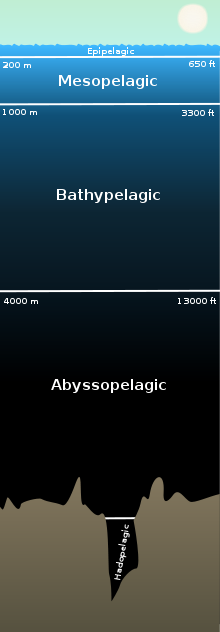 